What to doReadingOur focus today is reading 1. Read a story Share and read together Wakey Wakey. Notice the exclamation mark (shouting stick) at the end of the repeating sentence ‘… was very hungry!’ This must mean that they were very hungry. Try reading these sentences together in dramatic voices.2. Respond to the storyAsk if your child can remember the different animals in the story and what they ate when they were hungry? Re-read the relevant pages together to find out (some pages have clues in the pictures).Today we will think how we might feel if we had slept over winter. Talk about how it feels when we wake up after a long sleep. Do we like to stretch? How does it feel to wash and get dressed? What about breakfast?! What would you like to eat if you had slept all winter?Help your child design a big breakfast to be enjoyed after hibernation on My Favourite Breakfast below. They can draw the foods and then write labels and/or a descriptive caption.Try these Fun-Time ExtrasRead the poem, Spring by Paul Cookson, together (see below). Create some actions for each line.Read more about UK animals with the Woodland Trust: https://www.woodlandtrust.org.uk/trees-woods-and-wildlife/animals Look at the weather forecast in a newspaper or on a webpage. Read the days of the week and place names if there is a map. Discuss the different symbols and what they mean. What is spring weather like?My Favourite Breakfast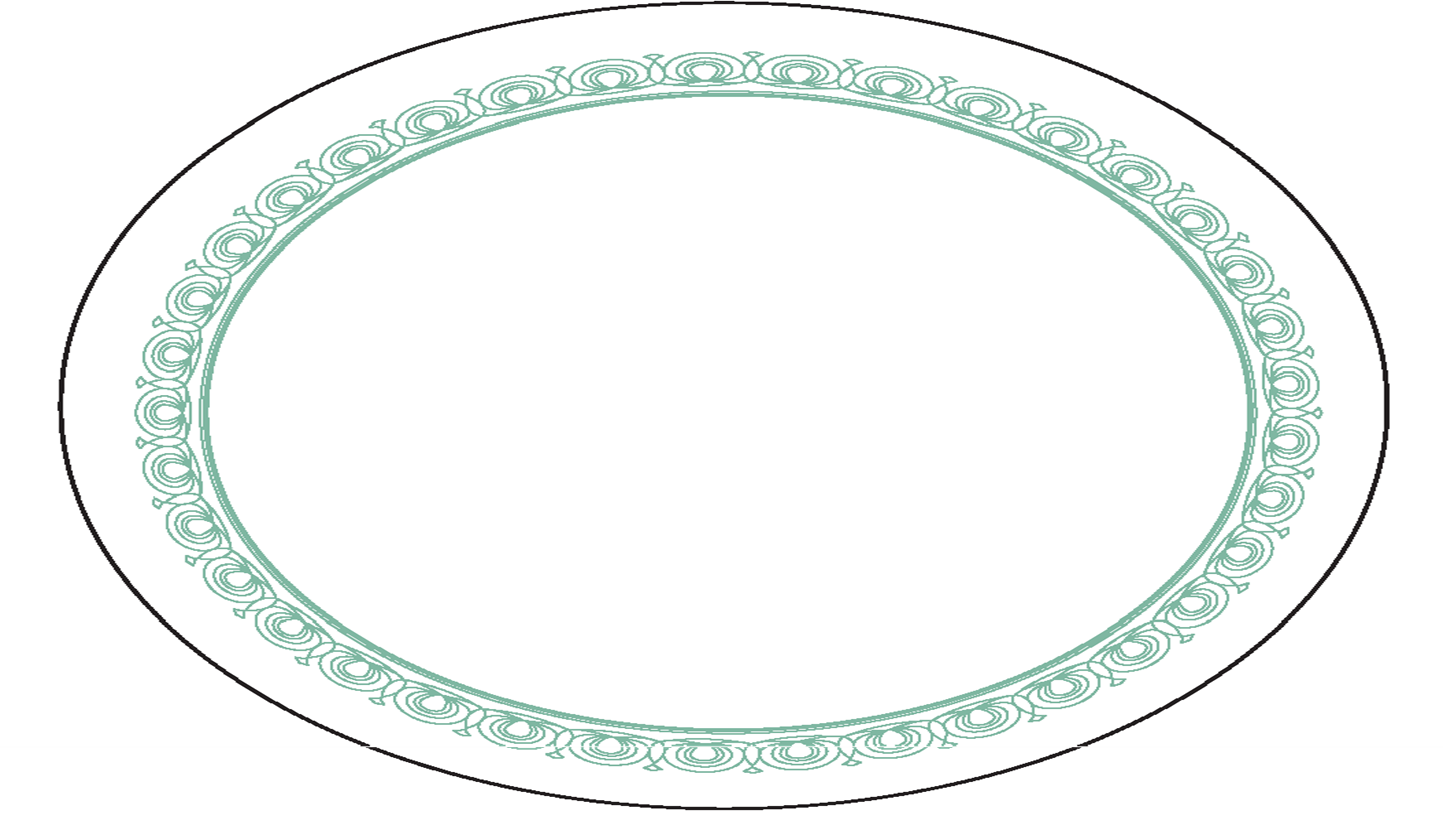 Springby Paul CooksonWaking up from hibernation, Green shoot sproutingAnd flowers bloomingAre not so much a Spring…More a long slow gentle stretchReaching towards the sun of Summer.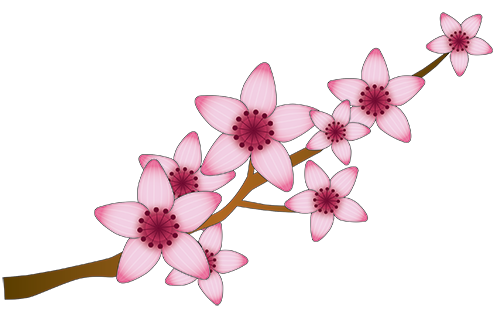 